Fiche révision : « Géo T2 : A. Les espaces productifs dans le monde. B. Littoralisation et métropolisation »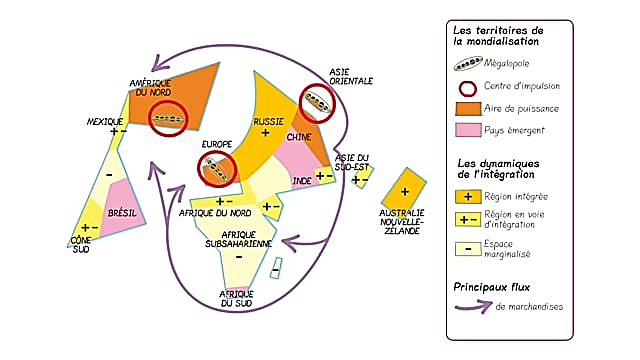 Des notions à maîtriser– Espace productif, mondialisation, OMC;– Valeur ajoutée, division internationale du travail, recherche et développement, pays émergent, BRICS, « pays ateliers », désindustrialisation ;– Firme transnationale, DIPP, donneur d’ordre, sous-traitant, délocalisation, filialisation, GAFAM / BATX, économie numérique ;– Avantage comparatif, zone franche, cluster d’innovation, « montée en gamme » ;– « Antimonde », paradis fiscal ;– Flux, réseau, hub, investissement direct à l’étranger (IDE), capitalisation boursière ;– Littoralisation, façade maritime, conteneurisation, zone industrialo-portuaire ;– métropolisation, ville mondiale, « archipel mégalopolitain mondial », ville-atelier, quartier d’affaires, technopole.Des sujets de QP à méditer– La diversité des espaces de production à l’échelle mondiale.– Le rôle majeur des firmes transnationales au cœur des espaces de production.– Le poids de l’économie numérique dans la recomposition des espaces productifs mondiaux.– Pourquoi et comment les espaces et les acteurs de production sont-ils mis en concurrence ?– Pourquoi les flux de toutes natures connaissent-ils un accroissement mondial ?– Pourquoi les espaces productifs sont-ils concentrés sur les littoraux ?– Pourquoi les grandes métropoles sont-elles au cœur du système productif mondial ?Des repères dans l’espace Localiser :– les grandes puissances productives mondiales (États et métropoles) ;– les pays qui effectuent des tâches de fabrication pour les firmes transnationales ;– les pays exportateurs de ressources ;– les principaux flux d’échanges mondiaux ;– les territoires (États et métropoles) les mieux insérés dans la mondialisation / les moins bien insérés dans la mondialisation ;– les façades maritimes, les ports et les routes maritimes les plus actives de la planète ;– les plus grandes places financières du monde.Des méthodes à revoir– Analyser un document en y prélevant des informations et en l’expliquant à partir du cours– Confronter deux documents en les complétant ou en critiquant l’un avec l’autre.– Analyser une consigne d’analyse de documents pour en dégager le plan ;– Rédiger l’introduction et la conclusion d’une analyse de documents.– Construire un schéma spatialisé et sa légende à l’aide d’un ou plusieurs documents.